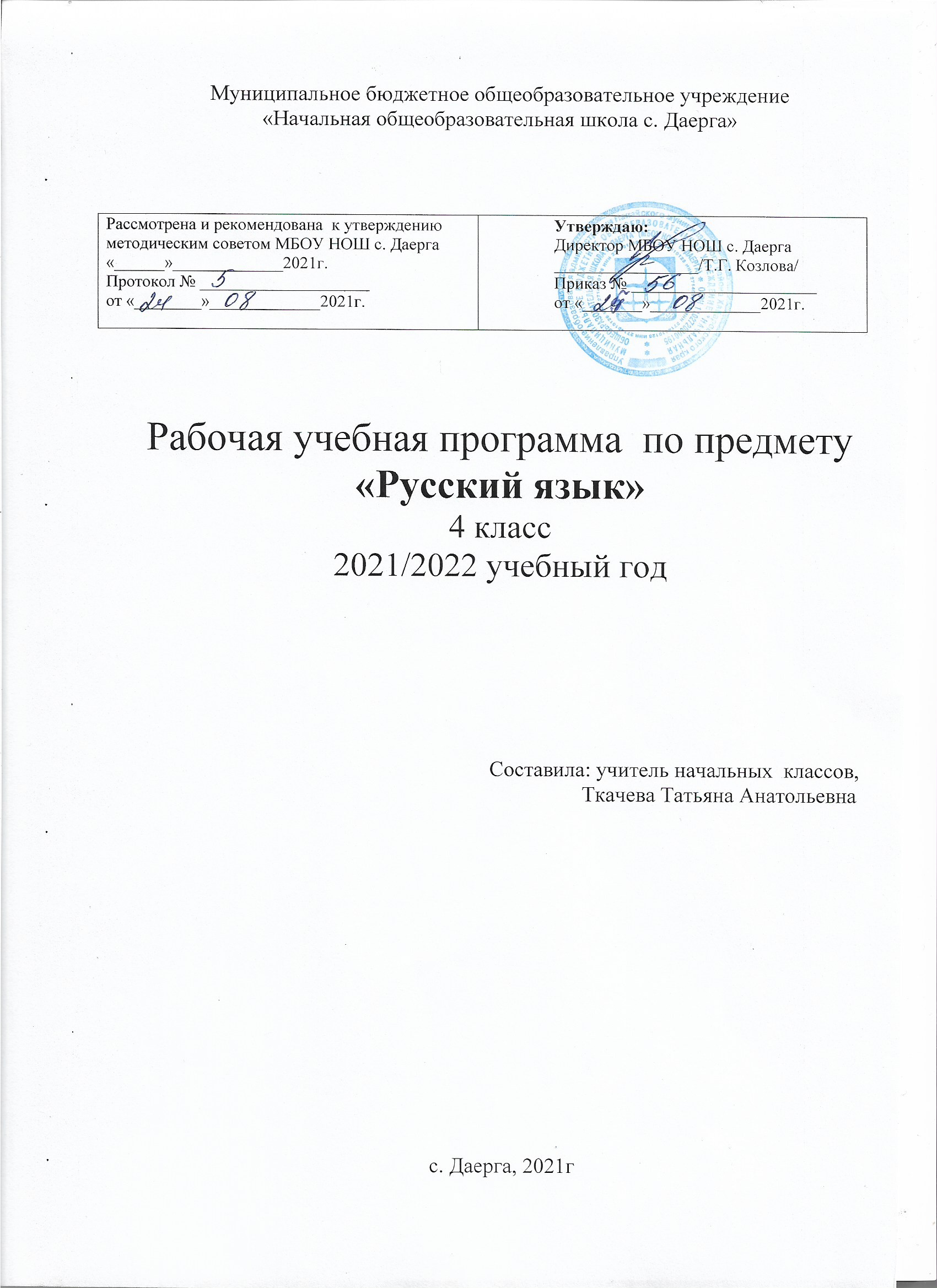 Пояснительная записка     Рабочая программа по русскому языку  составлена на основании  следующих нормативно-правовых документов:         1. Федерального государственного образовательного стандарта начального общего образования, утверждённого приказом Министерства образования и науки Российской Федерации от 06.10.2009 года № 373(с учетом внесенных изменений: приказ №1576 от 31.12.2015 г.);        2. Федерального перечня учебников, рекомендованного Министерством просвещения РФ к использованию при реализации имеющих государственную аккредитацию образовательных начального общего, основного общего, среднего общего образования от 28.12.2018 № 345 (с учетом изменений приказ № 233 от 08.05.2019)          3. Основной образовательной программы начального общего образования МБОУ НОШ с. Даерга;          4. Учебного плана МБОУ НОШ с. Даерга на 2020-2021 учебный год;         5. Положения о рабочей программе по учебному предмету (курсу) МБОУ НОШ с. даерга;          6. Авторской программы Л.Ф. Климановой, Т.В. Бабушкиной; М., Просвещение, 2019 г.         Рабочая программа рассчитана на 136 часов, что соответствует авторской.Цели и задачи	Обучение как цель – получение знаний в соответствии с требованиями к результатам освоения основной образовательной программы ФГОС	Основными задачами УМК «Перспектива» являются:- общекультурное развитие — формирование целостной картины мира (образа мира) на основе интеграции культурного опыта в единстве научной и образно художественной форм познания мира;- личностное развитие — формирование идентичности гражданина России в поликультурном многонациональном обществе; ценностно-нравственное развитие учащегося, определяющее его отношение к социальному миру и миру природы, к самому себе; готовность к личностному выбору и принятию ответственности за него; способность к равноправному сотрудничеству на основе уважения личности другого человека; толерантность к мнению и позиции других;- познавательное развитие — развитие познавательных мотивов, инициативы и интересов учащегося на основе связи содержания учебного предмета с жизненным опытом и системой ценностей ребенка; гармоничное развитие понятийно логического и образно художественного мышления; формирование готовности к действиям в новых, нестандартных ситуациях; развитие творческого потенциала личности;- формирование учебной деятельности — формирование умения учиться, самостоятельно приобретать новые знания и умения, организуя процесс усвоения; развитие способности к самосовершенствованию;- развитие коммуникативной компетентности — умения организовывать и осуществлять совместную деятельность; осуществлять обмен информацией и межличностное общение, в том числе и умение понимать партнераКонтрольно-измерительные материалы     	Методическое  пособие «Русский язык 4 класс. Л.Ф. Климанова, Т.В. Бабушкина – М.: «Просвещение», 2019 г.	Л.Ф.Климанова, Т.В. Бабушкина Русский язык. Учебник. 4 класс. В 2 ч. М.: «Просвещение», 2019 г.Формы, способы и средства проверки и оценки результатов обучения     Контроль и оценивание осуществляется в соответствии с Положением о текущей, промежуточной и итоговой аттестации обучающихся 1-11 классов МБОУ НОШ с. Даерга и Положением о системе оценивания знаний обучающихся (критерии и нормы оценок по учебным предметам) МБОУ «Средняя общеобразовательная школа № 41» (приложение).Формы и методы работы с детьми, испытывающими трудности в обучении     – разнообразные виды дополнительных тренировочных заданий с целью ликвидации пробелов в знаниях;     – дифференцированное домашнее задание;     – консультационная поддержка и помощь;     – обеспечение эмоционально-психологического комфорта, создание ситуации успеха.Учебно-тематический планПланируемые результаты изучения учебного предмета	Программа обеспечивает достижение выпускниками начальной школы следующих предметных, метапредметных и личностных результатовПредметные результаты1. Понимание обучающимися того, что язык — основное средство человеческого общения и взаимопонимания и представляет собой явление национальной культуры; осознание значения русского языка как государственного языка Российской Федерации, языка межнационального общения.2. Первоначальное представление о единстве и многообразии языкового и культурного пространства России, о языке как основе национального само сознания.3. Первоначальное усвоение главных понятий курса русского языка (фонетических,лексических, грамматических), представляющих основные единицы языка и отражающихсущественные связи, отношения и функции.4. Понимание слова как двусторонней единицы языка, как взаимосвязи значения и звучания слова. Практическое усвоение заместительной (знаковой) функции языка.5. Овладение первоначальными представлениями о нормах русского и родного литературного языка (орфоэпических, лексических, грамматических) и правилах речевого этикета. Умение ориентироваться в целях, задачах, средствах и условиях общения, выбирать адекватные языковые средства для успешного решения коммуникативных задач.6. Формирование позитивного отношения к правильной устной и письменной речи какпоказателям общей культуры и гражданской позиции человека.7. Овладение учебными действиями с языковыми единицами и умение использовать приобретённые знания для решения познавательных, практических и коммуникативныхзадач.Метапредметные результаты1. Умение планировать, контролировать и оценивать учебные действия в соответствии споставленной задачей и условиями её реализации, определять наиболее эффективные способы достижения результата.2. Способность принимать и сохранять цели и задачи учебной деятельности, находитьсредства её осуществления.3. Умение включаться в обсуждение проблем творческого и поискового характера, усваивать способы их решения.4. Умение понимать причины успеха/неуспеха учебной деятельности и способностьконструктивно действовать даже в ситуациях неуспеха.5. Освоение начальных форм самонаблюдения в процессе познавательной деятельности.6. Умение создавать и использовать знаково-символические модели для решения учебных и практических задач.7. Использование различных способов поиска (в справочных источниках и открытом учебном информационном пространстве — Интернете), сбора, обработки, анализа, организации, передачи и интерпретации информации в соответствии с коммуникативными и познавательными задачами.8. Овладение навыками смыслового чтения текстов различных стилей и жанров в соответствии с целями и задачами обучения. Осознанное выстраивание речевого высказывания в соответствии с задачами коммуникации, составление текстов в устной и письменной форме.9. Овладение следующими логическими действиями:сравнение;анализ;синтез;классификация и обобщение по родовидовым признакам; установление аналогий и причинно-следственных связей;построение рассуждений;отнесение к известным понятиям.10. Готовность слушать собеседника и вести диалог, признавать возможность существования различных точек зрения и права каждого иметь свою. Умение излагать своё мнение и аргументировать свою точку зрения и оценку событий. Умение активно использовать диалог и монолог как речевые средства для решения коммуникативных и познавательных задач.11. Определение общей цели совместной деятельности и путей её достижения; умениедоговариваться о распределении функций и ролей, осуществлять взаимный контроль, адекватно оценивать собственное поведение.12. Готовность конструктивно разрешать конфликты с учётом интересов сторон и в духесотрудничества.13. Овладение базовыми межпредметными понятиями, отражающими существенные связи и отношения между объектами или процессами.Личностные результаты1. Формирование основ российской гражданской общности (идентичности), чувства гордости за свою Родину, российский народ и историю России, осознание своей этнической и национальной принадлежности. Формирование ценностей многонационального российского общества, становление гуманистических и демократических ценностных ориентаций.2. Принятие и освоение социальной роли ученика (обучающегося), развитие мотивов учебной деятельности и формирование личностного смысла учения.3. Развитие самостоятельности и личной ответственности за свои поступки на основепредставлений о нравственных нормах.4. Развитие этических чувств, доброжелательности и эмоционально- нравственнойотзывчивости, понимания и сопереживания чувствам других людей. Понимание значимости позитивного стиля общения, основанного на миролюбии, терпении, сдержанности и доброжелательности.5. Формирование эстетических потребностей, ценностей и чувств.6. Развитие навыков сотрудничества со взрослыми и сверстниками в разных социальныхситуациях, умения не создавать конфликтов и находить выходы из спорных ситуаций.К окончанию 4 класса будут сформированы:Личностные результатыОбучающийся научится:осознавать свою гражданскую идентичность, свою этническую принадлежность в форме осознания «Я» как члена семьи, представителя народа, гражданина России, чувства сопричастности и гордости за свою Родину, народ и историю;уважительно, с гордостью относиться к своей стране, её людям, истории, родному языку, осознавать ответственность человека за общее благополучие;осознавать роль языка как основного средства человеческого общения и явления национальной культуры, не забывая о вспомогательных средствах общения (мимика, жесты, выразительные движения, интонация);осваивать духовно-нравственные ценности, заложенные в языке и выражаемые с помощью языка; проявлять интерес к изучению родного языка;понимать значимость позитивного эмоционально-ценностного отношения к русскому языку, стремления к его грамотному использованию; стремиться применять полученные знания в практике речевого общения;понимать зависимость культурного уровня человека от степени его владения языком; относиться к правильной устной и письменной речи как показателям общей культуры человека; осознавать безошибочное письмо как одно из проявлений собственного уровня культуры;доброжелательно относиться к собеседникам;уважать чужое мнение;положительно относиться к школе, ориентироваться на содержательные моменты школьной действительности; формировать учебно-познавательный интерес к новому учебному материалу и способам решения новой задачи;осознавать причины успеха в учебной деятельности, производя самоанализ и самоконтроль результата, анализ соответствия результатов требованиям конкретной задачи, понимая обоснованность оценок учителей, товарищей, родителей и других людей;ориентироваться в нравственном содержании и смысле как собственных поступков, так и поступков окружающих людей;ориентироваться в своем поведении на общепринятые моральные нормы;понимать чувства других людей и сопереживать им;ориентироваться на здоровый образ жизни;понимать основы экологической культуры: принятие ценности природного мира, готовность следовать в своей деятельности нормам природоохранного, нерасточительного, здоровьесберегающего поведения;испытывать и выражать чувство прекрасного и эстетические чувства на основе знакомства с мировой и отечественной художественной культурой; понимать эстетическую ценность произведений мастеров слова;стремиться к созданию собственных речевых произведений, вызывающих чувство прекрасного;осознавать потребность в использовании и справочной литературы;стремиться к совершенствованию своих знаний в области родного языка.Обучающийся получит возможность:осознать необходимость учения, выраженного в преобладании учебно-познавательных мотивов и предпочтении социального способа оценки знаний;выработать устойчивую учебно-познавательную мотивацию учения; учебно-познавательный интерес к новым общим способам решения задач;понимать установку на здоровый образ жизни и реализовать её в реальном поведении и поступках;научиться осознавать искусство как значимую сферу человеческой жизни; понимать чувства других людей и сопереживать им, совершать поступки, направленные на помощь другим и обеспечение их благополучия.МетапредметныеОбучающийся научится:систематизировать и обобщать полученные знания;принимать и сохранять учебную задачу;учитывать выделенные учителем ориентиры действия в новом учебном материале в сотрудничестве с учителем;ставить и осмысливать цель, определять способы её достижения и последовательность своих действий;планировать свои действия в соответствии с поставленной задачей и условиями её реализации, в том числе во внутреннем плане;учитывать установленные правила в планировании и контроле способа решения;осуществлять итоговый и пошаговый контроль по результату;оценивать правильность выполнения действия на уровне адекватной ретроспективной оценки соответствия результатов требованиям данной задачи;оценивать свои успехи в учебной деятельности;адекватно воспринимать предложения и	оценку учителей, товарищей, родителей и других людей;различать способ и результат действия;вносить необходимые коррективы в действие после его завершения на основе его оценки и учёта характера сделанных ошибок, использовать предложения и оценки для создания нового, более совершенного результата.проявлять познавательную инициативу в учебном сотрудничестве; работать в паре, в группе, соблюдая определённые правила совместной работы;работать со знаково-символической формой представления учебного материала; использовать знаково-символические средства, в том числе модели (включая виртуальные) и схемы (включая концептуальные), для решения задач;осуществлять поиск необходимой информации для выполнения учебных заданий с использованием учебной литературы, энциклопедий, справочников (включая электронные, цифровые), в открытом информационном пространстве, в том числе контролируемом пространстве сети Интернет;осуществлять запись (фиксацию) выборочной информации об окружающем мире и о себе самом, в том числе с помощью инструментов ИКТ;работать со справочной лингвистической литературой;понимать значение правильно организованного общения для достижения поставленных целей.строить сообщения в устной и письменной форме;адекватно использовать коммуникативные, прежде всего речевые, средства для решения различных коммуникативных задач, строить монологическоевысказывание (в том числе сопровождая его аудиовизуальной поддержкой), владеть        диалогической  формой коммуникации, используя в том числе средства и инструменты ИКТ и дистанционного общения;допускать возможность существования у людей различных точек зрения, в том числе не совпадающих с его собственной, и ориентироваться на позицию партнёра в общении и взаимодействии;учитывать разные мнения 	и стремиться 	к координации различных позиций в сотрудничестве;формулировать собственное мнение и позицию; договариваться и приходить к общему решению в совместной деятельности, в том числе в ситуации столкновения интересов;строить понятные для партнёра высказывания, учитывающие, что партнёр знает и видит, а что нет;задавать вопросы;контролировать действия партнёра;использовать речь для регуляции своего действия;адекватно использовать речевые средства для решения различных коммуникативных задач, строить монологическое высказывание, владеть диалогической формой речи;ориентироваться на разнообразие способов решения задач;понимать	основы	смыслового	восприятия	художественных	ипознавательных текстов, выделять существенную информацию из сообщений разных видов (в первую очередь текстов);находить в тексте конкретные сведения, факты, заданные в явном виде;определять тему и главную мысль текста;делить тексты на смысловые части, составлять план текста;вычленять	содержащиеся	в	тексте основные	события	иустанавливать 	их 	последовательность; 	упорядочивать 	информацию 	по заданному основанию;сравнивать между собой объекты, описанные в тексте, выделяя 2— 3 существенных признака;понимать информацию, представленную в неявном виде (например, находить в тексте несколько примеров, доказывающих приведённое утверждение; характеризовать явление по его описанию; выделять общий признак группы элементов);понимать информацию, представленную разными способами: словесно, в виде таблицы, схемы, диаграммы;понимать текст, опираясь не только на содержащуюся в нём информацию, но и на жанр, структуру, выразительные средства текста;пересказывать текст подробно и сжато, устно и письменно;соотносить факты с общей идеей текста, устанавливать простые связи, не показанные в тексте напрямую;формулировать несложные выводы, основываясь на тексте; находить аргументы, подтверждающие вывод;сопоставлять и обобщать содержащуюся в разных частях текста информацию;составлять на основании текста небольшое монологическое высказывание, отвечая на поставленный вопрос.высказывать	оценочные	суждения	и	свою	точку зрения о прочитанном тексте;оценивать содержание, языковые особенности и структуру текста; определять место и роль иллюстративного ряда в тексте;на основе имеющихся знаний, жизненного опыта подвергать сомнению достоверность прочитанного, обнаруживать недостоверность получаемых сведений, пробелы в информации и находить пути восполнения этих пробелов;участвовать в учебном диалоге при обсуждении прочитанного или прослушанного текста;ориентироваться	в	соответствующих	возрасту	словарях	и справочниках;осуществлять анализ объектов с выделением существенных и несущественных признаков;осуществлять синтез как составление целого из частей;проводить сравнение, сериацию и классификацию по заданным критериям;устанавливать причинно-следственные связи в изучаемом круге явлений;строить рассуждения в форме связи простых суждений об объекте, его строении, свойствах и связях;обобщать, т. е. осуществлять генерализацию и выведение общности для целого ряда или класса единичных объектов, на основе выделения сущностной связи;осуществлять подведение под понятие на основе распознавания объектов, выделениясущественных признаков и их синтеза; устанавливать аналогии;владеть рядом общих приёмов решения задач;искать информацию в соответствующих возрасту цифровых словарях и справочниках, базах 	данных, 	контролируемом 	Интернете, 	системе 	поиска внутри компьютера; составлять 	список 	используемых 	информационных источников (в том 	числе с использованием ссылок);создавать простые схемы, диаграммы, планы и пр.Обучающийся получит возможность научиться:в сотрудничестве с учителем ставить новые учебные задачи; преобразовывать практическую задачу в познавательную;проявлять познавательную инициативу в учебном сотрудничестве;самостоятельно учитывать выделенные учителем ориентиры действия в новом учебном материале;самостоятельно оценивать правильность выполнения действия и вносить необходимые коррективы в исполнение как по ходу его реализации, так и в конце действия;осуществлять расширенный поиск информации с использованием ресурсов библиотек и сети Интернет;создавать и преобразовывать модели и схемы для решения задач;осознанно и произвольно строить сообщения в устной и письменной форме;осуществлять выбор наиболее эффективных способов решения задач в зависимости от конкретных условий;осуществлять синтез как	составление	целого из	частей, самостоятельно достраивая и восполняя недостающие компоненты;осуществлять сравнение, сериацию (разбиение на группы) и классификацию, самостоятельно выбирая основания и критерии для указанных логических операций;строить логическое рассуждение, включающее установление причинно-следственных связей;произвольно и осознанно владеть общими приёмами решения задач; учитывать и координировать в сотрудничестве позиции другихлюдей, отличные от собственной;учитывать разные мнения и интересы и обосновывать собственную позицию;понимать относительность мнений и подходов к решению проблемы; аргументировать свою позицию и координировать её с позициямипартнёров в сотрудничестве при выработке общего решения в совместной деятельности;продуктивно содействовать разрешению конфликтов на основе учёта интересов и позиций всех участников;с учётом целей коммуникации достаточно точно, последовательно и полно передавать партнёру необходимую информацию как ориентир для построения действия; задавать 	вопросы, 	необходимые 	для 	организации 	собственной деятельности и сотрудничества с партнёром;осуществлять 	взаимный 	контроль 	и 	оказывать 	в 	сотрудничестве необходимую взаимопомощь;адекватно использовать речевые средства для эффективного решения разнообразных коммуникативных задач, планирования и регуляции своей деятельности;использовать	формальные	элементы	текста (например,	 подзаголовки, сноски) для поиска нужной информации;работать с несколькими источниками информации;сопоставлять информацию, полученную из нескольких источников;делать 	выписки 	из 	прочитанных 	текстов 	с 	учётом 	цели 	их дальнейшего использования;составлять небольшие письменные аннотации к тексту, отзывы о прочитанном;сопоставлять различные точки зрения;соотносить позицию автора с собственной точкой зрения;в процессе работы с одним или несколькими источниками выявлять достоверную(противоречивую) информацию;Предметные результатыРазвитие речи. Речевое общение. Текст.Обучающийся научится:использовать родной язык в соответствии с целями речевого общения, отбирать соответствующие слова и выражения;определять цели, тему, способы и результаты общения;контролировать и корректировать своё высказывание в зависимости от речевой ситуации;расширять своё представление о речевом общении: ролевые отношения (кто и кому говорит), содержание речи и её словесное оформление (что и как говорится), цель и мотивы общения (зачем и почему говорится);составлять диалоги с использованием обращений и средств речевого этикета;использовать формулы речевого этикета в устной и письменной речи, в различных сферах общения (в школе, дома, в магазине, в театре и т. д.);соблюдать в повседневной жизни нормы речевого этикета и правила устного общения (умение слышать, реагировать на реплики, поддерживать разговор);выражать собственное мнение и аргументировать его;составлять тексты определённого типа (описание, повествование, рассуждение) с учётом цели общения;распознавать типы текстов: повествование, рассуждение, описание;определять принадлежность текста к художественной, научной или деловой речи;озаглавливать текст с опорой на его тему или основную мысль;составлять план текста, делить текст на части;составлять собственные тексты разных типов;оценивать правильность (уместность) выбора языковых и неязыковых средств устного общения на уроке, в школе, в быту, со знакомыми и незнакомыми людьми, с людьми разного возраста;писать изложения и сочинения повествовательного характера с элементамирассуждения и описания;списывать текст аккуратно и без ошибок; писать под диктовку тексты (75—80 слов) с изученными орфограммами (безударные падежные окончания существительных, безударные личные окончания глаголов).Обучающийся получит возможность научиться:определять недостатки устного речевого общения (несвязность, многословие, логическая незавершённость, шаблонность и однообразие речи и др.);развивать диалогическую и связную монологическую речь;создавать тексты по предложенному заголовку;подробно или выборочно пересказывать текст;пересказывать текст от другого лица;составлять устный рассказ на определённую тему с использованием разных типов речи: описание, повествование, рассуждение;анализировать и корректировать тексты с нарушенным порядком предложений, находить в тексте смысловые пропуски;анализировать последовательность собственных действий при работе над изложениями и сочинениями и соотносить их с разработанным алгоритмом; оценивать правильность выполнения учебной задачи: соотносить собственный текст с исходным (для изложений) и с назначением, задачами, условиями общения (для самостоятельно создаваемых текстов);Язык как средство общения.Фонетика, графика, орфография, лексика.Обучающийся научится:объяснять смысл и значение родного языка в жизни человека;понимать роль письменности в истории человечества;систематизировать знания об основных языковых единицах (звуки, буквы, слова);различать звуки и буквы;характеризовать звуки русского языка: гласные ударные/безударные; согласные твёрдые/мягкие, парные/непарные твёрдые и мягкие; согласные звонкие/глухие, парные/непарные звонкие и глухие;делать звуко-буквенный анализ слов;пользоваться знанием русского алфавита (последовательности букв в нём) для упорядочивания слов и поиска необходимой информации в различных словарях и справочниках;находить в словах орфограммы и определять алгоритм их проверки;определять (уточнять) написание слова по орфографическому словарю учебника;безошибочно списывать текст объёмом 80—90 слов;писать под диктовку тексты объёмом 75—80 слов в соответствии с изученными правилами правописания;проверять собственный и предложенный текст, находить и исправлять орфографические и пунктуационные ошибки;находить в тексте и использовать в собственных речевых произведениях синонимы, антонимы, многозначные слова;объяснять специфику устройства слова с помощью его модели;выявлять слова, значение которых требует уточнения;определять значение слова по тексту или уточнять с помощью толкового словаря;пользоваться лингвистическими словарями (толковым, орфографическим, орфоэпическим, синонимов и антонимов).Обучающийся получит возможность научиться:соблюдать нормы русского и родного литературного языка в собственной речи и оценивать соблюдение этих норм в речи собеседников (в объёме представленного в учебнике материала);самостоятельно находить ответ при сомнении в правильности постановки ударения или произношения слова (по словарю учебника) либо обращаться за помощью к учителю, родителям и др.; осознавать место возможного возникновения орфографической ошибки;подбирать примеры с определённой орфограммой;при составлении собственных текстов перефразировать записываемое, чтобы избежать орфографических и пунктуационных ошибок;при работе над ошибками осознавать причины появления ошибки и определять способы действий, помогающие предотвратить её в последующих письменных работах.подбирать антонимы для точной характеристики предметов при их сравнении;различать употребление в тексте слов в прямом и переносном значении (простые случаи);оценивать уместность использования слов в тексте;выбирать слова из ряда предложенных для успешного решения коммуникативной задачи.Состав слова (морфемика).Обучающийся научится:разбирать слова (в том числе и сложные) по составу, выделяя корень, приставку, суффикс и окончание;объяснять написание частей слова;различать изменяемые и неизменяемые слова;различать родственные (однокоренные) слова и формы слова.Обучающийся получит возможность научиться:выполнять морфемный анализ слова в соответствии с предложенным учебником алгоритмом, оценивать правильность его выполнения;использовать результаты выполненного морфемного анализа для решения орфографических и/или речевых задач.МорфологияОбучающийся научится:распознавать грамматические признаки слов;относить слова с учётом совокупности выявленных признаков (что называет, на какие вопросы отвечает, как изменяется) к определенной группе основных частей речи (имена существительные, имена прилагательные, глаголы);различать части речи: имя существительное, имя прилагательное, глагол, местоимение, предлог; выделять их признаки (грамматические);доказывать принадлежность слова к определённой части речи.Обучающийся получит возможность научиться:проводить морфологический разбор имён существительных, имён прилагательных, глаголов по предложенному в учебнике алгоритму; оценивать правильность проведения морфологического разбора;находить в тексте такие части речи, как личные местоимения, имена числительные и наречия, предлоги вместе с существительными и личными местоимениями, к которым они относятся, союзы и, а, но, частицу не при глаголах.Имя существительноеОбучающийся научится:определять 1, 2 и 3-е склонение имён существительных;верно писать падежные окончания имён существительных, применяя алгоритм (кроме существительных на -ия, -ие, -ий);разбирать имя существительное как часть речи, т. е. определять его начальную форму, род, одушевлённость/неодушевлённость, принадлежность к именам собственным или нарицательным, склонение, падеж и число.Обучающийся получит возможность научиться:употреблять в речи несклоняемые имена существительные, верно определяя их род.Имя прилагательноеОбучающийся научится:выделять в предложении сочетание имени существительного с именем прилагательным;верно писать безударные окончания имён прилагательных, используя алгоритм;разбирать имя прилагательное как часть речи, указывая его начальную форму, род, падеж и число.Обучающийся получит возможность научиться:определять различия в употреблении падежных форм имён прилагательных с вариативными окончаниями (-ой—-ою,-ей—-ею).МестоимениеОбучающийся научится:определять лицо, число и падеж личных местоимений;правильно писать местоимения с предлогами;Обучающийся получит возможность научиться:правильно образовывать падежные формы личных местоимений;употреблять местоимения в собственной речи;редактировать тексты с некорректно использованными местоимениями. ГлаголОбучающийся научится:определять I и II спряжения глагола, применяя алгоритм;грамотно писать безударные личные окончания глаголов;определять время и число глагола, его род в прошедшем времени и лицо в настоящем и будущем времени;изменять глаголы по лицам и числам в настоящем и будущем времени;верно ставить глагол в начальную форму;обосновывать написание -тся и -ться в глаголах;писать мягкий знак после шипящих в глаголах 2-го лица единственного числа;верно писать окончания -о, -а в глаголах среднего и женского рода в прошедшем времени;разбирать глагол как часть речи, указывая начальную (неопределённую) форму, спряжение, время и лицо в настоящем и род в прошедшем времени.Обучающийся получит возможность научиться:трансформировать тексты, изменяя грамматические формы глагола (время, число, лицо).Имя числительноеОбучающийся получит возможность научиться:объяснять различия функций количественных и порядковых числительных;употреблять числительные в речи.НаречиеОбучающийся получит возможность научиться:определять грамматические особенности наречий;находить наречия в предложении;распространять предложения наречиями.Служебные части речиОбучающийся научится:объяснять различие предлогов, союзов и частиц (элементарные примеры);без ошибок писать их с другими частями речи.Обучающийся получит возможность научиться:редактировать предложения и словосочетания с неверно употребленными предлогами.СинтаксисСловосочетаниеОбучающийся научится:выделять словосочетание в предложении;определять связь слов в словосочетании, выделять главное и зависимое слово в словосочетании.Обучающийся получит возможность научиться:составлять словосочетания разных типов;распространять предложение словосочетаниями.ПредложениеОбучающийся научится:различать предложение, словосочетание, слово;устанавливать при помощи смысловых вопросов связь между словами в словосочетании и предложении;классифицировать предложения по цели высказывания, находить повествовательные, побудительные, вопросительные предложения;определять восклицательную/невосклицательную интонацию предложения;находить главные и второстепенные (без деления на виды) члены предложения;выделять предложения с однородными членами;находить однородные члены предложения, ставить знаки препинания;сравнивать простые и сложные предложения;ставить знаки препинания в элементарных сложных предложениях.Обучающийся получит возможность научиться:выполнять в соответствии с предложенным в учебнике алгоритмом разбор простого предложения (по членам предложения, синтаксический), оценивать правильность разбора;различать простые и сложные предложения;находить в предложении обращение, ставить знаки препинания при обращении.ТекстОбучающийся научится:распознавать виды текста: повествование, рассуждение, описание;определять принадлежность текста к художественной, научной или деловой речи;озаглавливать текст с опорой на его тему или основную мысль;составлять план текста, делить текст на части;составлять собственные тексты разных типов.Содержание учебного курсаВиды речевой деятельностиСлушание. Осознание цели, ситуации и результата устного общения с помощью наглядно-образных моделей. Адекватное восприятие звучащей речи. Восприятие на слух информации, содержащейся в предлагаемом тексте, определение основной мысли текста, передача его содержания по вопросам. Развитие умения слушать речь собеседника (анализировать её, поддерживать диалог репликами, задавать вопросы). Наблюдение за ролью слова, жестов, мимики, интонации в устном общении людей.Говорение. Выбор языковых средств в соответствии с целями и условиями общения для эффективного решения коммуникативной задачи. Умение отчетливо произносить слова, чётко артикулируя их. Практическое овладение диалогической формой речи. Овладение умениями начать, поддержать и закончить разговор, привлечь внимание и т. п. Практическое овладение устными монологическими высказываниями в соответствии с учебной задачей (описание, повествование, рассуждение). Усвоение норм речевого этикета в ситуациях учебного и бытового общения (приветствие, прощание, извинение, благодарность, обращение с просьбой). Соблюдение орфоэпических норм и правильной интонации. Чтение. Понимание учебного текста. Выборочное чтение с целью нахождения необходимого материала. Нахождение информации, заданной в тексте в явном виде. Формулирование простых выводов на основе информации, содержащейся в тексте. Интерпретация и обобщение содержащейся в тексте информации. Анализ и оценка содержания, языковых особенностей и структуры текста. Письмо. Письмо букв, буквосочетаний, слогов, слов, предложений в системе обучения грамоте. Овладение разборчивым, аккуратным письмом с учётом гигиенических требований к этому виду учебной работы. Списывание, письмо под диктовку в соответствии с изученными правилами. Письменное изложение содержания прослушанного и прочитанного текстов (подробное, выборочное). Создание небольших собственных текстов (сочинений) по интересной детям тематике (на основе впечатлений, литературных произведений, сюжетных рисунков, серий рисунков, просмотренного фрагмента видеозаписи и т. п.).Обучение грамотеФонетика. Звуки речи, их характеристика. Осознание единства звукового состава слова и его значения. Выделение отдельных звуков в слове. Установление числа и последовательности звуков в слове, фиксирование их в звуковых и образно-символических схемах. Сопоставление слов, различающихся одним или несколькими звуками. Различение гласных и согласных звуков. Понимание фонемных противопоставлений: твёрдых и мягких фонем, знаково-символическое их обозначение. Различение согласных твёрдых и мягких, звонких и глухих. Слог как минимальная произносительная единица. Деление слов на слоги, открытый и закрытый слоги. Ударение. Определение места ударения в слове, различение ударных и безударных слогов, ударных и безударных гласных. Графика. Различение звука и буквы: буква как знак звука. Овладение позиционным способом обозначения звуков буквами. Буквы ъ, ь, не обозначающие звуков. Гласные буквы е, ё, ю, я; их двойная роль (в зависимости от места в слове). Обозначение на письме мягкости согласных звуков с помощью букв и, е, ё, ю, я. Мягкий знак как показатель мягкости согласных звуков. Употребление ъ и ь как разделительных знаков.Знакомство с русским алфавитом как последовательностью букв. Значение алфавита. Сравнение алфавитного письма (обозначение звуков буквами) и письма с помощью рисунков, символов (пиктография). Понимание ценности современного письма.Чтение. Формирование навыка слогового чтения (ориентация на букву, обозначающую гласный звук) как вида речевой деятельности. Плавное слоговое чтение и чтение целыми словами со скоростью, соответствующей индивидуальному темпу ребёнка. Осознанное чтение слов, словосочетаний, предложений и коротких текстов. Чтение с интонациями и паузами в соответствии со знаками препинания. Развитие осознанности и выразительности чтения на материале небольших текстов и стихотворений. Воспроизведение прочитанного текста по вопросам учителя и самостоятельно. Знакомство с орфоэпическим чтением (при переходе к чтению целыми словами). Орфографическое чтение (проговаривание) как средство самоконтроля при письме под диктовку и при списывании. Письмо. Усвоение гигиенических требований при письме. Развитие мелкой моторики пальцев и свободы движения руки. Развитие умения ориентироваться на пространстве листа в тетради и на пространстве классной доски. Овладение начертанием письменных заглавных и строчных букв. Письмо букв, буквосочетаний, слогов, слов, предложений с соблюдением гигиенических норм. Овладение разборчивым, аккуратным почерком. Письмо под диктовку слов и предложений, написание которых не расходится с их произношением. Освоение приёмов и последовательности правильного списывания текста. Понимание функции небуквенных графических средств: пробела между словами, знака переноса. Слово и предложение. Восприятие слова как объекта изучения, материала для анализа. Наблюдение над значением слова. Практическое различение значения и звучания слова. Роль слова как посредника в общении, его номинативная функция. Правильное употребление в речи слов, называющих отдельные предметы (роза, ландыш, осока), и слов с обобщающим значением (цветы, растения).Различение слова и предложения. Работа с предложением: выделение слов, изменение их порядка. Орфография и пунктуация. Знакомство с правилами правописания и их применение:      – раздельное написание слов;      – обозначение гласных после шипящих (ча–ща, чу–щу, жи–ши);      – употребление ь для обозначения на письме мягкости согласных;     – употребление ъ и ь как разделительных знаков;     – прописная (заглавная) буква в начале предложения, в именах собственных;      – перенос слов по слогам без стечения согласных;      – знаки препинания в конце предложения. Развитие речи. Первоначальное представление о тексте как речевом произведении. Выделение в тексте предложений. Объединение предложений в текст. Понимание прочитанного текста при самостоятельном чтении вслух и при его прослушивании.Первоначальное представление о речи с помощью наглядно-образных моделей. Деление речи на смысловые части (предложения) с помощью рисунков и схем. Составление из предложений связного текста, его запись.Составление небольших рассказов повествовательного характера по серии сюжетных картинок, по материалам собственных игр, занятий, наблюдений. Культура речевого общения. Освоение позитивной модели речевого общения, основанной на доброжелательности, миролюбии и уважении к собеседнику.Систематический курс русского языкаФонетика и орфоэпия. Различение гласных и согласных звуков. Нахождение в слове ударных и безударных гласных звуков. Различение мягких и твёрдых согласных звуков, определение парных и непарных по твёрдости-мягкости согласных звуков. Различение звонких и глухих звуков, определение парных и непарных по звонкости-глухости согласных звуков. Определение качественной характеристики звука: гласный – согласный; гласный ударный – безударный; согласный твёрдый – мягкий, парный – непарный; согласный звонкий – глухой, парный – непарный. Деление слов на слоги. Ударение, произношение звуков и сочетаний звуков в соответствии с нормами современного русского литературного языка. Фонетический разбор слова. Графика. Различение звуков и букв. Обозначение на письме твёрдости-мягкости согласных звуков. Использование на письме разделительных ъ и ь. Установление соотношения звукового и буквенного состава слова в словах типа стол, конь; в словах с йотированными гласными е, ё, ю, я; в словах с непроизносимыми согласными.Использование небуквенных графических средств: пробела между словами, знака переноса, абзаца.Знание алфавита: правильное называние букв, их последовательность. Использование алфавита при работе со словарями, справочниками, каталогами. Лексика. Практическое представление о слове как единице языка. Понимание слова, единства звучания и значения. Различение внешней (звуко-буквенной) стороны и внутренней (значения слова) с помощью наглядно-образных моделей. Первоначальное представление о слове как знаке, как заместителе реальных предметов (их действий и свойств).Определение значения слов по тексту, выявление слов, значение которых требует уточнения. Определение значения слова по тексту или уточнение значения с помощью толкового словаря. Номинативная функция слова (называть предметы окружающего мира). Слова – имена собственные (наименование единичных предметов), имена нарицательные (общее наименование ряда подобных предметов).Дифференциация слов по вопросам «кто?», «что?» для обозначения одушевлённых и неодушевлённых предметов. Различение слов с конкретным и общим значением (шуба – одежда). Знакомство со словарями.Наблюдения за использованием в речи антонимов и синонимов. Первоначальные представления об однозначных и многозначных словах, о прямом и переносном значении слова.Состав слова (морфемика). Овладение понятием «родственные (однокоренные) слова». Различение однокоренных слов и различных форм одного и того же слова. Различение однокоренных слов и синонимов, однокоренных слов и слов с омонимичными корнями. Выделение в словах с однозначно выделяемыми морфемами окончания, корня, приставки, суффикса. Роль окончаний в словах (для связи слов в предложении). Различение изменяемых и неизменяемых слов. Представление о значении суффиксов и приставок. Образование однокоренных слов с помощью суффиксов и приставок. Разбор слова по составу. Морфология. Общее представление о частях речи.Классификация слов по частям речи. Знание средств их выделения (вопросы и общее значение). Деление частей речи на самостоятельные и служебные.Имя существительное. Значение и употребление в речи. Умение опознавать имена собственные. Различение имён существительных, отвечающих на вопросы «кто?» и «что?». Различение имён существительных мужского, женского и среднего рода. Изменение существительных по числам. Изменение существительных по падежам. Определение падежа, в котором употреблено имя существительное. Различение падежных и смысловых (синтаксических) вопросов. Определение принадлежности имён существительных к 1, 2 и 3-му склонению. Морфологический разбор имён существительных.  Имя прилагательное. Значение и употребление в речи. Основные признаки. Дифференциация и группировка слов по вопросам. Изменение прилагательных по родам, числам и падежам, кроме прилагательных  на -ий, -ья, -ов, -ин. Морфологический разбор имён прилагательных. Имя числительное. Общее представление об имени числительном как части речи. Употребление числительных в речи. Местоимение. Общее представление о местоимении. Личные местоимения. Значение и употребление в речи. Личные местоимения 1, 2 и 3-го лица единственного и множественного числа. Склонение личных местоимений. Роль местоимения в речи.Глагол. Значение и употребление в речи. Основные признаки. Классификация глаголов по вопросам. Неопределённая форма глагола. Различение глаголов, отвечающих на вопросы «что сделать?» и «что делать?». Изменение глаголов по временам. Изменение глаголов по лицам и числам в настоящем и будущем времени (спряжение). Способы определения I и II спряжения глаголов (практическое овладение). Изменение глаголов прошедшего времени по родам и числам. Морфологический разбор глаголов. Наречие. Неизменяемость наречий. Значение и употребление в речи. Предлог. Знакомство с наиболее употребительными предлогами. Функция предлогов: образование падежных форм имён существительных и местоимений. Отличие предлогов от приставок. Союзы (и, а, но), их роль в речи. Частица не, её значение. Синтаксис. Различение предложения, словосочетания, слова (осознание их сходства и различия). Выделение признаков предложения. Различение предложений по цели высказывания: повествовательные, вопросительные и побудительные; по эмоциональной окраске (интонации): восклицательные и невосклицательные. Нахождение главных членов предложения: подлежащего и сказуемого. Различение главных и второстепенных членов предложения. Установление связи (при помощи смысловых вопросов) между словами в словосочетании и предложении. Нахождение и самостоятельное составление предложений с однородными членами без союзов и с союзами и, а, но. Использование интонации перечисления в предложениях с однородными членами. Различение простых и сложных предложений. Роль предложения в речевом общении, его коммуникативная функция.Орфография и пунктуация. Практическое усвоение понятия «орфограмма». Формирование орфографической зоркости, использование разных способов написания в зависимости от места орфограммы в слове. Использование орфографического словаря. Применение правил правописания:      – сочетания жи–ши, ча–ща, чу–щу;     – сочетания чк–чн, чт, щн;     – перенос слов;     – заглавная буква в начале предложения, в именах собственных;     – проверяемые безударные гласные в корне слова;     – парные звонкие и глухие согласные в корне слова;     – непроизносимые согласные;     – непроверяемые гласные и согласные в корне слова(на ограниченном перечне слов);     – гласные и согласные в неизменяемых на письме приставках;     – разделительные ъ и ь;     – мягкий знак после шипящих на конце имён существительных (ночь, рожь, мышь);     – безударные падежные окончания имён существительных (кроме существительных на -мя, -ий, -ья, -ье, -ия, -ов, -ин);     – безударные окончания имён прилагательных;     – раздельное написание предлогов с личными местоимениями;     – не с глаголами;     – мягкий знак после шипящих на конце глаголов 2-го лица единственного числа (пишешь, учишь);     – мягкий знак в глаголах на -ться;     – безударные личные окончания глаголов;     – раздельное написание предлогов с другими словами;     – знаки препинания в конце предложения: точка, вопросительный и восклицательный знаки;     – знаки препинания (запятая) в предложениях с однородными членами.Развитие речи. Осознание ситуации общения: с какой целью, с кем и где происходит общение. Практическое овладение диалогической формой речи. Выражение собственного мнения, его аргументация. Овладение основными умениями ведения разговора (начать, поддержать, закончить разговор, привлечь внимание и т. п.). Овладение нормами речевого этикета в ситуациях учебного и бытового общения (приветствие, прощание, извинение, благодарность, обращение с просьбой), в том числе при общении с помощью средств ИКТ. Особенности речевого этикета в условиях общения с людьми, плохо владеющими русским языком.Практическое овладение устными монологическими высказываниями на определённую тему с использованием разных типов речи (описание, повествование, рассуждение). Текст. Признаки текста. Смысловое единство предложений в тексте. Заглавие текста. Последовательность предложений в тексте. Последовательность частей текста (абзацев). Комплексная работа над структурой текста: озаглавливание, корректирование порядка предложений и частей текста (абзацев). План текста. Составление планов к предлагаемым текстам. Создание собственных текстов по предложенным планам. Типы текстов: описание, повествование, рассуждение, их особенности. Знакомство с жанрами письма и поздравления. Создание собственных текстов и корректирование заданных текстов с учётом точности, правильности, богатства и выразительности письменной речи; использование в текстах синонимов и антонимов. Знакомство с основными видами изложений и сочинений (без заучивания определений): изложение подробное и выборочное, изложение с элементами сочинения, сочинение-повествование, сочинение-описание, сочинение-рассуждение.Освоение позитивной, духовно-нравственной модели общения, основанной на взаимопонимании, терпении, уважении к собеседнику и внимании к иному мнению.Учебно-методическое обеспечение 1.Ф. Климанова, Т. В. Бабушкина. Русский язык. Рабочие программы. 1–4 классы М.: «Просвещение», 2019 г. 2. Л.Ф.Климанова, Т.В. Бабушкина Русский язык. Учебник. 4 класс. В 2 ч. М.: «Просвещение», 2019 г. 3. Л.Ф. Климанова, Т.В. Бабушкина. Русский язык Методическое пособие с поурочными разработками. 4 класс М.: «Просвещение», 2019 г. 4. Л.Ф.Климанова, Т.В. Бабушкина Русский язык. Рабочая тетрадь 4 класс. В 2 ч.  М.: «Просвещение», 2019 г.Календарно-тематическое планированиеПриложениеПоложение о системе оценивания знаний обучающихся(критерии и нормы оценок по учебным предметам)МБОУ НОШ с. Даерга (извлечение)Критерии устного ответа:Оценка «5»-ученик полно излагает изученный материал, дает правильное определение языковых понятий;-обнаруживает понимание материала, может обосновать свои суждения, применить знания на практике, привести необходимые примеры не только из учебника, но и самостоятельно составленные;-излагает материал последовательно, правильно с точки зрения норм литературного языка.Оценка «4»ученик дает ответ, удовлетворяющий тем же требованиям, что и для отметки «5», но допускает 1-2 ошибки, которые сам же исправляет, и 1-2 недочета в последовательности и языковом оформлении излагаемого.Оценка «3»ученик обнаруживает знание и понимание основных положений данной темы, но:-излагает материал неполно и допускает неточности в определении понятий или формулировке правил;-не умеет достаточно глубоко и доказательно обосновать свои суждения и привести свои примеры;-излагает материал непоследовательно и допускает ошибки в языковом оформлении излагаемого.Оценка «2»-если ученик обнаруживает незнание большей части соответствующего раздела изучаемого материала, допускает ошибки в формулировке определений и правил, искажающие их смысл, беспорядочно и неуверенно излагает материал. Оценка «2» отмечает такие недостатки в подготовке ученика, которые являются серьезным препятствием к успешному овладению последующим материалом.Критерии письменного ответа:Контрольная работа (диктант с грамматическим заданием)Оценка "5" ставится за диктант, в котором нет ошибок и исправлений, работа написана аккуратно в соответствии с требованиями каллиграфии (соблюдение правильного начертания букв, наклона, их одинаковой высоты, ширины и др.).
В 4-м классе допускается выставление отличной отметки при одном исправлении графического характера.
Оценка "4" ставится за диктант, в котором допущено не более двух ошибок; работа выполнена чисто, но допущены небольшие отклонения от каллиграфических норм.
Оценка "3" ставится за диктант, если допущено 3-5 ошибок; работа выполнена небрежно, имеются существенные отклонения от норм каллиграфии.
Оценка "2" ставится за диктант, в котором более 5 и более ошибок; работа написана неряшливо.При оценке выполнения грамматического задания рекомендуется руководствоваться следующим: 
главными критериями оценки являются обнаруженное учеником усвоение правил и определений;
умение самостоятельно применять их на письме и при языковом анализе;
умение приводить свои примеры на данное правило или определение.
Оценка "5" ставится, если все задания выполнены безошибочно, ученик обнаруживает осознанное усвоение понятий, определений, правил и умение самостоятельно применять знания при выполнении работы.
Оценка "4" ставится, если ученик обнаруживает осознанное усвоение правил и определений, умеет применять знания в ходе разбора слов и предложений, правильно выполнил не менее 3/4 заданий (если допущено 1 - 2 ошибки).
Оценка "3" ставится, если ученик обнаруживает усвоение определений части изученного материала, в работе правильно выполнил не менее половины заданий (если допущено 3 - 4 ошибки).
Оценка "2" ставится, если ученик обнаруживает плохое знание учебного материала, не справляется с большинством грамматических заданий (если допущено 5 и более ошибок).Проверочная работа («Проверь себя») Критерии оценивания:В  задании учитель оценивает:• Усвоение правил и определений;• Умение самостоятельно применять их в практике письма и при языковом анализе;• Умение приводить свои примеры на данное правило или определение.Оценка «5» ставится за безошибочное выполнение всех заданий.Оценка «4» ставится. Если ученик правильно выполнил не менее ¾ заданий.Оценка «3» ставится, если ученик правильно выполнил не менее ½ заданий.Оценка «2» ставится, если ученик не справился с большинством заданий.Лист внесения изменений и дополнений№п\пПеречень разделов, темКол-во часовИз нихИз них№п\пПеречень разделов, темКол-во часовПроверочные работыКонтрольные работы1Повторяем – узнаем новое1712Язык как средство общения34113Состав слова14 14Слово как часть речи6445Повторение изученного за год7  Итого:136  17№ п/пНаименование разделов и темКол-во часовСрокипроведенияСрокипроведенияСрокипроведенияСрокипроведенияСрокипроведения№ п/пНаименование разделов и темКол-во часовпланпланфактфактфактГлагол - 8 чГлагол - 8 чГлагол - 8 чГлагол - 8 чГлагол - 8 чГлагол - 8 чГлагол - 8 чГлагол - 8 ч1Вводный урок. Повторение изученного за курс 3 класса. Актуализация знаний по теме «Глагол»12Изменение глаголов по числам13Изменение по родам глаголов прошедшего времени14Изменение по родам глаголов прошедшего времени15НЕ с глаголами16Разбор глагола как части речи17Разбор глагола как части речи18Обобщение и закрепление изученного материала1Имя прилагательное - 7 чИмя прилагательное - 7 чИмя прилагательное - 7 чИмя прилагательное - 7 чИмя прилагательное - 7 чИмя прилагательное - 7 чИмя прилагательное - 7 чИмя прилагательное - 7 ч9Имя прилагательное110Изменение имён прилагательных по родам, числам и падежам111Изменение имён прилагательных по родам, числам и падежам112Сочинение-описание по заданной теме (учебник ч.2, с. 116, упр.210)113Изменение имён прилагательных по родам, числам и падежам114Обучающее изложение по тексту М.Арджилли и Г.Парк (учебник ч.2, с.123, упр.221)115Обобщение знаний по разделу «Имя прилагательное»1Культура речи – 17 ч Культура речи – 17 ч Культура речи – 17 ч Культура речи – 17 ч Культура речи – 17 ч Культура речи – 17 ч Культура речи – 17 ч Культура речи – 17 ч 16Речевое общение. Речь устная и письменная  17Речевое общение. Речь устная и письменная  118Цель речевого общения  119Цель речевого общения 120Речевая культура. Обращение  121Речевая культура. Обращение    122Речевая культура. Обращение    123Речевая культура. Обращение    124Речевая культура. Обращение    125Речевая культура. Обращение    126Текст как речевое произведение  127Текст как речевое произведение       128Текст как речевое произведение       129Текст как речевое произведение       130Текст как речевое произведение       131Контрольная работа132Работа над ошибками1Язык как средство общения – 52 чЯзык как средство общения – 52 чЯзык как средство общения – 52 чЯзык как средство общения – 52 чЯзык как средство общения – 52 чЯзык как средство общения – 52 чЯзык как средство общения – 52 чЯзык как средство общения – 52 ч33Средства общения  134Средства общения 135Средства общения 136Средства общения 137Средства общения 138Средства общения 139Средства общения 140Средства общения 141Предложение  142Предложение 143Предложение144Главные и второстепенные члены предложения    145Главные и второстепенные члены предложения    146Главные и второстепенные члены предложения    147Главные и второстепенные члены предложения   148Главные и второстепенные члены предложения   149Предложения с однородными членами    150Предложения с однородными членами   151Предложения с однородными членами   152Простые и сложные предложения    153Простые и сложные предложения     154Простые и сложные предложения     155Словосочетание      156Словосочетание     157Контрольная работа     158Работа над ошибками    159Слово и его значение      160Слово и его значение 161Слово и его значение 162Слово и его значение 163Слово и его значение 164Слово и его значение 165Проверочная работа по лексикологии166Работа над ошибками167Состав слова. Однокоренные слова  168Состав слова. Однокоренные слова169Состав слова. Однокоренные слова170Состав слова. Однокоренные слова171Состав слова. Однокоренные слова172Состав слова. Однокоренные слова173Состав слова. Однокоренные слова174Состав слова. Однокоренные слова175Состав слова. Однокоренные слова176Состав слова. Однокоренные слова177Состав слова. Однокоренные слова178Состав слова. Однокоренные слова179Контрольная работа180Работа над ошибками181Слово как часть речи  182Слово как часть речи 183Слово как часть речи 184Слово как часть речи 1Части речи. Имя существительное – 18 чЧасти речи. Имя существительное – 18 чЧасти речи. Имя существительное – 18 чЧасти речи. Имя существительное – 18 чЧасти речи. Имя существительное – 18 чЧасти речи. Имя существительное – 18 чЧасти речи. Имя существительное – 18 чЧасти речи. Имя существительное – 18 ч85Повторяем, что знаем186Повторяем, что знаем187Три склонения имен существительных. Склонение имен существительных в единственном числе188Три склонения имен существительных. Склонение имен существительных в единственном числе189Три склонения имен существительных. Склонение имен существительных в единственном числе190Три склонения имен существительных. Склонение имен существительных в единственном числе191Три склонения имен существительных. Склонение имен существительных в единственном числе192Три склонения имен существительных. Склонение имен существительных в единственном числе193Три склонения имен существительных. Склонение имен существительных в единственном числе194Три склонения имен существительных. Склонение имен существительных в единственном числе195Три склонения имен существительных. Склонение имен существительных в единственном числе196Три склонения имен существительных. Склонение имен существительных в единственном числе197Склонение имен существительных во множественном числе198Склонение имен существительных во множественном числе199Склонение имен существительных во множественном числе1100Разбор имени существительного как часть речи1101Контрольная работа1102Работа над ошибками1Части речи. Имя прилагательное – 8 чЧасти речи. Имя прилагательное – 8 чЧасти речи. Имя прилагательное – 8 чЧасти речи. Имя прилагательное – 8 чЧасти речи. Имя прилагательное – 8 чЧасти речи. Имя прилагательное – 8 чЧасти речи. Имя прилагательное – 8 чЧасти речи. Имя прилагательное – 8 ч103Повторяем, что знаем1104Склонение имен прилагательных1105Склонение имен прилагательных1106Склонение имен прилагательных1107Склонение имен прилагательных1108Разбор имени прилагательного как части речи1109Контрольная работа1110Работа над ошибками1Части речи. Местоимение – 6 чЧасти речи. Местоимение – 6 чЧасти речи. Местоимение – 6 чЧасти речи. Местоимение – 6 чЧасти речи. Местоимение – 6 чЧасти речи. Местоимение – 6 чЧасти речи. Местоимение – 6 чЧасти речи. Местоимение – 6 ч111Местоимение. Общие сведения о местоимении как части речи1112Местоимение. Общие сведения о местоимении как части речи1113Местоимение. Общие сведения о местоимении как части речи1114Правописание личных местоимений с предлогами1115Контрольная работа1116Работа над ошибками1Части речи. Глагол – 16 чЧасти речи. Глагол – 16 чЧасти речи. Глагол – 16 чЧасти речи. Глагол – 16 чЧасти речи. Глагол – 16 чЧасти речи. Глагол – 16 чЧасти речи. Глагол – 16 чЧасти речи. Глагол – 16 ч117Повторяем, что знаем  1118Повторяем, что знаем1119Изменение глаголов в настоящем и будущем времени по лицам и числам (спряжение)  1120Изменение глаголов в настоящем и будущем времени по лицам и числам (спряжение) 1121Изменение глаголов в настоящем и будущем времени по лицам и числам (спряжение)1122Изменение глаголов в настоящем и будущем времени по лицам и числам (спряжение)1123I и II спряжение глаголов  1124I и II спряжение глаголов 1125I и II спряжение глаголов 1126I и II спряжение глаголов 1127I и II спряжение глаголов 1128Правописание глаголов на –тся и –ться  1128Глаголы-исключения  1130Глаголы-исключения1131Контрольная работа1132Работа над ошибками1Части речи. Имя числительное – 2 чЧасти речи. Имя числительное – 2 чЧасти речи. Имя числительное – 2 чЧасти речи. Имя числительное – 2 чЧасти речи. Имя числительное – 2 чЧасти речи. Имя числительное – 2 чЧасти речи. Имя числительное – 2 чЧасти речи. Имя числительное – 2 ч133Имя числительное1134Имя числительное1Части речи. Наречие – 2 чЧасти речи. Наречие – 2 чЧасти речи. Наречие – 2 чЧасти речи. Наречие – 2 чЧасти речи. Наречие – 2 чЧасти речи. Наречие – 2 чЧасти речи. Наречие – 2 чЧасти речи. Наречие – 2 ч135Наречие1136Наречие1№ п/пКлассДата измененийПричинаизмененийФормакорректировкиСогласование с курирующим зам. директора